Здравствуйте уважаемые студенты гр.1-8.Все выполненные задания отправить 30.05.20г. до 18 00 по адресу: leshenko410@mail.ru.ЗАДАНИЕ 1. ОФОРМИТЕ ТАБЛИЦУ ПО ОБРАЗЦУ ЗАДАНИЕ 2 ВычислитьЗадание3 Найти ошибки в рекламе, создать рекламу по образцу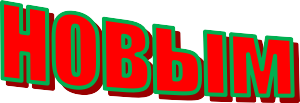 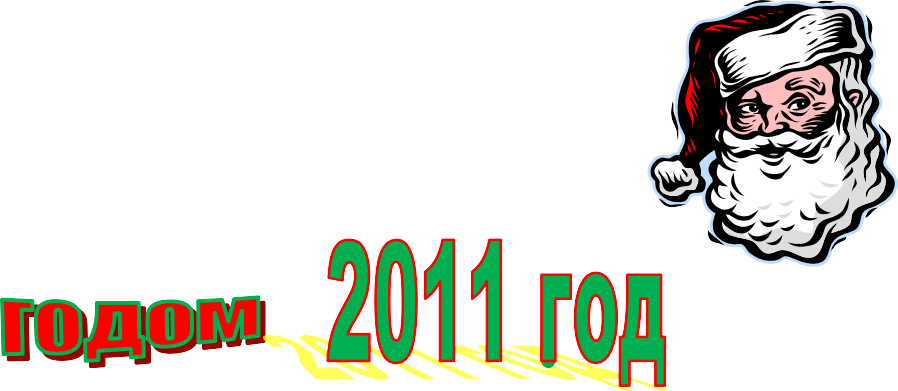 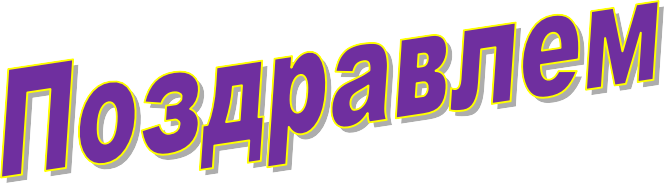 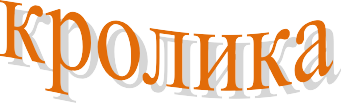 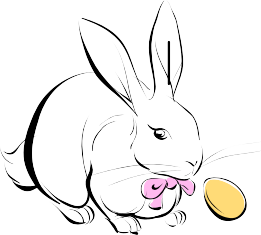 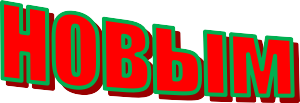 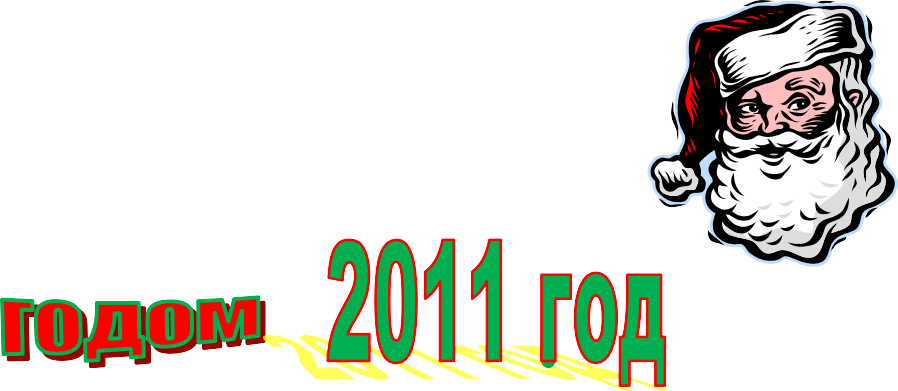 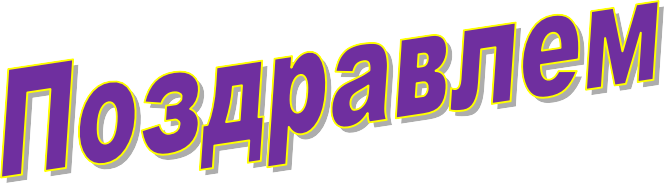 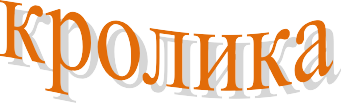 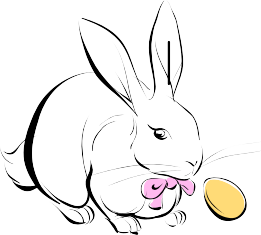 Приглашаем тебя принять участие в волшебном Новогоднем представлении. Небывалая ёлка.Удивительные трюки. Ослепительное зрелище.ДЕД МОРОЗ И СНЕГУРОЧКА	 ЗАДАНИЕ 11 (ВЫЧИАСЛЕНИЯ В ТАБЛИЦЕ)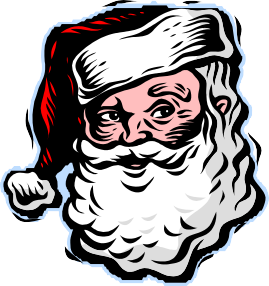 По формепредставленияПо способувосприятияПо степени значимостиПо степени значимостиТекстоваяЧисловаяГрафическаяЗвуковаяВидеоОбонятельнаяТактильнаяВкусоваяЛичнаяЗнания, уменияЧувства, интуицияТекстоваяЧисловаяГрафическаяЗвуковаяВидеоОбонятельнаяТактильнаяВкусоваяСпециальнаяНаучнаяПроизводственнаяТехническаяСчетСчетСчетСчетАртикулКоличествоСтоимостьСуммаПродукт А9626325248Продукт Б15364Продукт В321203ИтогоВсегоСчетСчетСчетСчетАртикулКоличествоСтоимостьСуммаПродукт А9626325248Продукт Б15364Продукт В321203ИтогоПлюс 12% НДСВсего